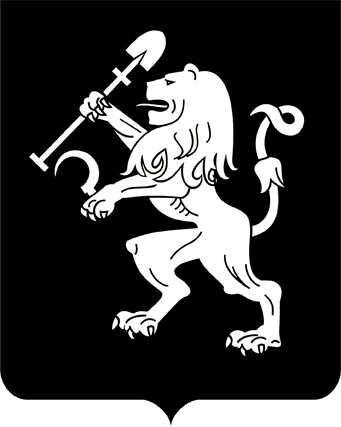 АДМИНИСТРАЦИЯ ГОРОДА КРАСНОЯРСКАПОСТАНОВЛЕНИЕО приватизации нежилого помещенияпо ул. Мичурина, д. 11, пом. 48В соответствии с Федеральным законом от 21.12.2001 № 178-ФЗ «О приватизации государственного и муниципального имущества»,          постановлением Правительства Российской Федерации от 27.08.2012                № 860 «Об организации и проведении продажи государственного или муниципального имущества в электронной форме», решением Красноярского городского Совета от 21.12.2004 № 4-69 «О порядке и условиях приватизации муниципального имущества в городе Красноярске»,              решением Красноярского городского Совета депутатов от 17.09.2019             № 4-61 «Об утверждении прогнозного плана (программы) приватизации муниципального имущества города Красноярска на 2020–2022 годы», руководствуясь ст. 41, 58, 59 Устава города Красноярска,ПОСТАНОВЛЯЮ:1. Приватизировать нежилое помещение общей площадью          273,5 кв. м, расположенное по адресу: г. Красноярск, ул. Мичури-          на, д. 11, пом. 48, с кадастровым номером 24:50:0500186:1593 путем продажи на аукционе в электронной форме, а в случае признания                его несостоявшимся – путем продажи посредством публичного предложения, проводимой в электронной форме.2. Для продажи нежилого помещения на аукционе установить следующие условия:начальная цена продажи нежилого помещения – 2 305 100 (два миллиона триста пять тысяч сто) рублей, в том числе НДС;шаг аукциона в размере 5 процентов от начальной цены продажи нежилых помещений.3. Для продажи нежилого помещения посредством публичного предложения установить следующие условия:цена первоначального предложения – 2 305 100 (два миллиона триста пять тысяч сто) рублей, в том числе НДС;минимальная цена предложения (цена отсечения), по которой             может быть продано указанное нежилое помещение, – 50 процентов                      от начальной цены несостоявшегося аукциона в сумме 1 152 550 (один миллион сто пятьдесят две тысячи пятьсот пятьдесят) рублей, в том числе НДС;величина снижения цены первоначального предложения (шаг понижения) – 10 процентов цены первоначального предложения в сумме 230 510 (двести тридцать тысяч пятьсот десять) рублей;величина повышения цены (шаг аукциона) – 50 процентов от шага понижения в сумме 115 255 (сто пятнадцать тысяч двести пятьдесят пять) рублей.4. Департаменту муниципального имущества и земельных отношений администрации города:разместить настоящее постановление и информационное сообщение о продаже нежилого помещения на официальном сайте Российской Федерации для размещения информации о проведении торгов, определенном Правительством Российской Федерации, сайте электронной         торговой площадки акционерного общества «Единая электронная                  торговая площадка», официальном сайте администрации города, сайте департамента муниципального имущества и земельных отношений          администрации города;осуществить продажу указанного нежилого помещения. 5. Контроль за исполнением настоящего постановления возложить на заместителя Главы города – руководителя департамента муници-пального имущества и земельных отношений Павлович Н.Н.Глава города								        С.В. Еремин10.07.2020№ 531